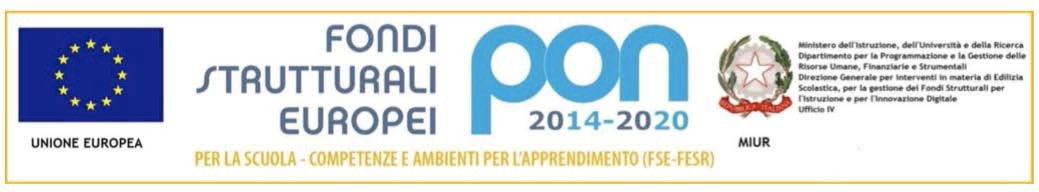 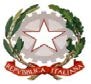   Ministero dell’istruzione, dell’Università e della Ricerca   Ufficio Scolastico per la Lombardia - Ambito Territoriale di Bergamo            Istituto Comprensivo di CLUSONE   viale Roma 11  24023 Clusone (Bergamo)   tel. 0346/21023 - bgic80600q@istruzione.it (PEC: bgic80600q@pec.istruzione.it)   codice   meccanografico BGIC80600Q - codice fiscale 90017480162  www.icclusone.it        A tutti i genitori degli alunni  frequentanti le classi 5° scuola primaria  I.C. CLUSONE   OGGETTO: Iscrizione alla classe prima scuola secondaria I grado anno scol. 2020/2021. Con circolare n. 0022994 del 13 novembre 2019, il Ministero dell’Istruzione ha disciplinato le modalità di iscrizione alla classe prima della scuola secondaria di I grado per l’anno scolastico 2020/2021. L’iscrizione alla prima classe di scuola secondaria di I grado riguarda gli alunni che frequentano la classe quinta della scuola primaria.  Il periodo utile per l’iscrizione è fissato dal 7 al 31 gennaio 2019. La procedura dovrà essere effettuata esclusivamente on line tramite il sito www.iscrizioni.istruzione.it. La funzione di registrazione sarà attiva a partire dal 27 dicembre; è necessario possedere un indirizzo e-mail o le credenziali relative all’identità digitale (SPID) (*). I genitori, attraverso la funzione web potranno in ogni momento seguire l’iter della domanda inoltrata.  Si ricorda che la domanda di iscrizione, rientrando nella responsabilità genitoriale, deve essere sempre condivisa dai genitori. Il genitore che compila il modulo dichiara infatti di aver effettuato la scelta in osservanza delle disposizioni del codice civile sulla responsabilità genitoriale e l’affidamento dei figli (art. 316, 337) che richiedono il consenso di entrambi i genitori.  All’atto dell’iscrizione i genitori esprimono la propria preferenza rispetto all’articolazione del tempo scolastico settimanale (30 ore – 36 ore – 40 ore), che resta subordinato alla consistenza dell’organico dei docenti e alla disponibilità dei servizi. A tal fine si precisa che il tempo settimanale presente nella nostra scuola è pari a 30 ore, distribuite su sei giorni alla settimana (5 ore al giorno).  Per quanto riguarda l’iscrizione di alunni con disabilità o con disturbi specifici di apprendimento (DSA), si ricorda che deve essere perfezionata con la presentazione alla scuola, da parte dei genitori, della relativa certificazione o diagnosi rilasciata dagli Enti competenti.  La facoltà di avvalersi o non avvalersi dell’insegnamento della religione cattolica viene esercitata dai genitori al momento dell’iscrizione. La scelta ha valore per l’intero corso di studi, fatto salvo il diritto di modificare tale scelta per l’anno successivo entro il termine delle iscrizioni.  Per l’iscrizione alle classi prime ad indirizzo musicale i genitori dovranno barrare l’apposita casella del modello on line e indicare i 4 strumenti (chitarra, flauto, percussioni, pianoforte) in ordine di preferenza. L’accettazione delle domande all’indirizzo musicale è subordinata al superamento della prova orientativa attitudinale che si terrà a scuola nei primi giorni di febbraio. Si ricorda che la scelta dell’indirizzo musicale è valida per il triennio e non può essere revocata. La frequenza alle lezioni pomeridiane è completamente gratuita; resta a carico dei genitori l’acquisto dello strumento e del materiale didattico.  Tutti i genitori interessati alla presentazione della scuola e dell’offerta formativa sono invitati sabato 14 dicembre alle ore 14.30  presso  l’auditorium della scuola secondaria in via sant’Alessandro a Clusone. Per vedere gli studenti dell’indirizzo musicale all’opera coi vostri figli siete invitati al concerto di Natale che seguirà alle ore 18.00 presso il teatro Mons.Tomasini. A disposizione per qualsiasi chiarimento, ricordo che gli Uffici di Segreteria sono disponibili ad offrire assistenza  per la compilazione,  fissando  un  appuntamento  telefonico  al numero 0346/21023.               Cordialità   	   	 	  	  IL DIRIGENTE SCOLASTICO regg.(Sirtoli  Dott.ssa Monica )Documento informatico firmato digitalmente ai sensi del D.Lgs 82/2005,                                                                                                                                                                                                                                      Codice della  Amministrazione Digitale, con successive modifiche e                                                                                                                                                                                                                       integrazioni e norme collegate”(*)Elenco dei codici identificativi da inserire sia per indicare la scuola di provenienza  che quella di  destinazione  CODICE IDENTIFICATIVO  ISTITUTO COMPRENSIVO DI CLUSONE:                      BGIC80600Q  CODICE IDENTIFICATIVO  SCUOLA SECONDARIA I GRADO  DI CLUSONE:          BGMM80601R  CODICE IDENTIFICATIVO  SCUOLA PRIMARIA   DI CLUSONE:    	  	BGEE80601T  CODICE IDENTIFICATIVO  SCUOLA PRIMARIA DI  PIARIO:   	  	  	BGEE80602V  CODICE IDENTIFICATIVO  SCUOLA PRIMARIA VILLA D’OGNA:    	  	BGEE80603X  